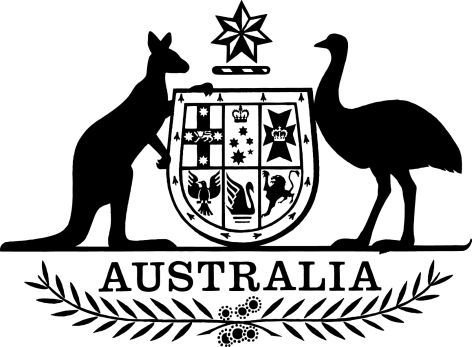 Criminal Code (Terrorist Organisation—Jaish-e-Mohammad) Regulation 2015Select Legislative Instrument No. 8, 2015I, General the Honourable Sir Peter Cosgrove AK MC (Ret’d), Governor-General of the Commonwealth of Australia, acting with the advice of the Federal Executive Council, make the following regulation.Dated 26 February 2015Peter CosgroveGovernor-GeneralBy His Excellency’s CommandGeorge Brandis QCAttorney-GeneralContents1	Name	12	Commencement	13	Authority	14	Schedules	15	Terrorist organisations—Jaish-e-Mohammad	1Schedule 1—Amendments	3Criminal Code Regulations 2002	31  Name		This is the Criminal Code (Terrorist Organisation—Jaish-e-Mohammad) Regulation 2015.2  Commencement		This instrument commences on the day after it is registered.3  Authority		This instrument is made under the Criminal Code Act 1995.4  Schedules		Each instrument that is specified in a Schedule to this instrument is amended or repealed as set out in the applicable items in the Schedule concerned, and any other item in a Schedule to this instrument has effect according to its terms.5  Terrorist organisations—Jaish-e-Mohammad	(1)	For paragraph (b) of the definition of terrorist organisation in subsection 102.1(1) of the Criminal Code, the organisation known as Jaish-e-Mohammad is specified.	(2)	Jaish-e-Mohammad is also known by the following names:	(a)	Army of Mohammed;	(b)	Army of the Prophet;	(c)	Jaish-e-Mohammed;	(d)	Jaish-e-Muhammed;	(e)	Jaish-i-Mohammed;	(f)	Jaish-i-Mohammad;	(g)	Jaish-i-Muhammad;	(h)	Jaish-i-Muhammed;	(i)	Jaish-e-Mohammad Mujahideen E-Tanzeem;	(j)	Jamaat ul-Furqan;	(k)	Jeish-e-Mahammed;	(l)	Jesh-e-Mohammadi;	(m)	Khudamul Islam;	(n)	Khuddam ul-Islam;	(o)	Kuddam e Islami;	(p)	Mohammed’s Army;	(q)	National Movement for the Restoration of Pakistani Sovereignty and Army of the Prophet;	(r)	Tehrik Ul-Furqaan.Schedule 1—AmendmentsCriminal Code Regulations 20021  Regulation 4KRepeal the regulation.